Ata Nº021/2021         Aos onze dias do mês de maio de dois mil e vinte e um, às dezenove horas, reuniu-se em caráter ordinário a Câmara Municipal de Vereadores de Bom Retiro do Sul – RS, com os seguintes vereadores: Antônio Gilberto Portz, Astor José Ely, Clóvis Pereira dos Santos, Diogo Antoniolli, Fábio Porto Martins, Jairo Martins Garcias, João Batista Ferreira, João Pedro Ferreira Fröhlich Pazuch e Silvio Roberto Portz. Havendo quórum o Senhor Presidente em nome de Deus declarou aberta a sessão e convidou a todos os presentes rezar o Pai Nosso. A seguir solicitou que fosse feita leitura da ata número zero vinte barra dois mil e vinte e um, a qual, colocada em discussão e votação foi aprovada por unanimidade de votos. Prosseguindo solicitou que fosse feita a leitura das matérias que deram entrada na Casa: Indicações de autoria dos vereadores Fabio Porto Martins, Antonio Gilberto Portz, Astor Jose Ely; Diogo Antoniolli, Silvio Roberto Portz e Joao Batista Ferreira; Moção de Pesar pelo falecimento do sr. Ilário Eidelwein; uma Moção de Apoio ao Piso Salarial de Enfermeiro, Técnico Enfermagem, Auxiliar Enfermagem e Parteira e os Projetos do Executivo sob os números zero quarenta e seis, zero quarenta e sete, zero quarenta e oito, zero quarenta e nove e zero cinquenta. Aberto o espaço para o grande expediente, pronunciaram os seguintes vereadores: Fabio Porto Martins, Jairo Martins Garcias, Joao Batista Ferreira e João Pedro Pazuch. Aberto o espaço de lideranças, não houve oradores. Aberta a ordem do dia, todas as indicações e a Moção de Apoio foram colocadas em votação e aprovados por unanimidade de votos. Os projetos de lei oriundos do Executivo sob os números zero quarenta e sete, zero quarenta e oito e zero cinquenta, também foram aprovados por unanimidade. Os de número zero quarenta e seis e zero quarenta e nove baixaram para as devidas comissões. O projeto de lei do legislativo sob o número zero seis foi rejeitado por maioria absoluta de votos, tendo votos contrários dos vereadores Clóvis Pereira dos Santos, Fabio Porto Martins, Jairo Martins Garcias João Batista Ferreira e Antônio Gilberto Portz. Encerrada a Ordem do dia, aberto o espaço das explicações pronunciaram os seguintes vereadores: Clóvis Pereira dos Santos, Diogo Antoniolli, Fabio Porto Martins, Jairo Martins Garcias, Joao Batista Ferreira, Silvio Roberto Portz, Antônio Gilberto Portz e Astor Jose Ely. A seguir o Presidente João Pedro Pazuch convocou o Vereador Clóvis Pereira dos Santos para assumir a presidência da mesa diretora e fez uso da palavra. Nada mais havendo a tratar, o Senhor Vice Presidente declarou encerrada a presente sessão e convidou a todos os presentes para a próxima sessão ordinária que será realizada no dia dezoito de maio de dois mil e vinte e um. Plenário João Benno Schuh, 04 de maio de 2021.         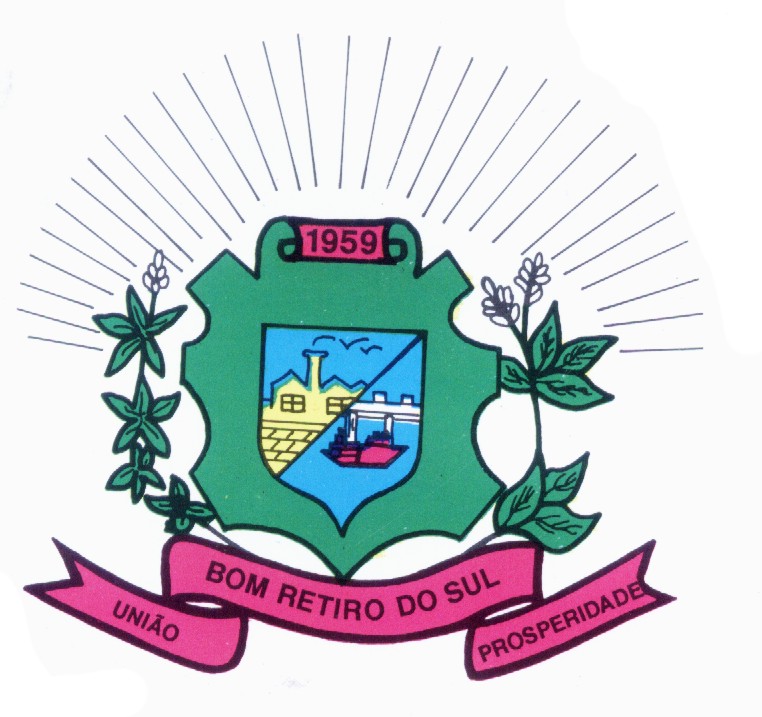 JOÃO PEDRO PAZUCH                                   FABIO PORTO MARTINSPresidente                                                          1º SecretárioCLÓVIS PEREIRA DOS SANTOS                              JAIRO MARTINS GARCIASVice Presidente                                                      2º SecretárioANTONIO GILBERTO PORTZ                                   ASTOR JOSE ELY                                                                 Vereador                                                                VereadorSILVIO ROBERTO PORTZ                                     DIOGO ANTONIOLLI  Vereador                                                                 VereadorJOÃO BATISTA FERREIRAVereador